ANEXO: LÍNEAS ESTRATÉGICAS, OBJETIVOS ESPECÍFICOS Y PROGRAMAS Y LÍNEAS DE AYUDA A.- ÁREA DE ACCIÓN SOCIAL Y SOCIOCOMUNITARIA. NEGOCIADO DE CULTURA Y FESTEJOS. A.1.- Actividades Culturales y FestejosDenominación: Convenio de colaboración o Resolución de concesión para la colaboración con los colectivos del municipio encargados de la realización de actividades culturales y de festejos dentro del municipio de Mogán.Procedimiento de Concesión: Concesión directa. Subvención nominativa.Objetivos y efectos: Colaborar, dentro de los límites presupuestarios, con los colectivos encargados de realizar actividades culturales y de festejos dentro del municipio, como medida de fomento del asociacionismo y la participación social y que tengan como destino actividades de carácter abierto al público.Plazo: Año 2022.Costes Previsibles: 72.500,00 €. Financiación: Recursos propios. Aplicaciones Presupuestarias: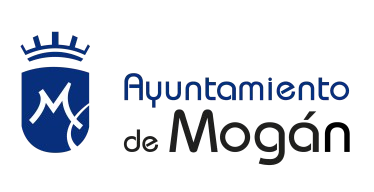 A.4.- Carnaval Costa Mogán 2022Denominación: Convocatoria para la concesión de subvención económica a colectivos y particulares que participen en el Carnaval Costa Mogán correspondientes al ejercicio 2022.Procedimiento de Concesión: Concesión en régimen de concurrencia competitiva.Objetivos y efectos: Colaborar, dentro de los límites presupuestarios, con los colectivos que participen en el Carnaval Costa de Mogán 2022.Plazo: Año 2022.Costes Previsibles: 7.000,00 € Financiación: Recursos propios. Aplicación Presupuestaria: 338.480.00Avda. de la Constitución, Nº 4 - 35140 Mogán - Las Palmas - Tel: 928 158 800 - Fax: 928 569 166 – CIF: P- 3501300-BB.- ÁREA DE ACCIÓN SOCIAL Y SOCIOCOMUNITARIA. NEGOCIADO DE DEPORTESB.1.- Subvenciones deportivas en la modalidad de fútbolDenominación: Convocatoria para la concesión de subvención económica a entidades deportivas municipales en la modalidad de fútbol para el año 2022.Procedimiento de concesión: Concesión en régimen de concurrencia competitiva.Objetivos y efectos: Concesión de subvenciones económicas como medida de fomento del asociacionismo deportivo en la modalidad de fútbol, para gastos directamente relacionados con la celebración de entrenamientos y competiciones de entidades deportivas, carentes de otras subvenciones dentro de este Plan Estratégico.Plazo: Año 2022.Costes Previsibles: 44.000,00 € Financiación: Recursos Propios. Aplicación Presupuestaria: 341.480.00B.2.- Subvenciones deportivas en modalidades diferentes al fútbol: Denominación: Convocatoria para la concesión de subvención económica a entidades deportivas municipales en modalidades diferentes al fútbol para el año 2022.Procedimiento de concesión: Concesión en régimen de concurrencia competitiva.Objetivos y efectos: Concesión de subvenciones económicas como medida de fomento del asociacionismo deportivo en modalidades diferentes al fútbol, para gastos directamente relacionados con la celebración de entrenamientos y competiciones.Plazo: Año 2022.Costes Previsibles: 18.000,00 € Financiación: Recursos Propios Aplicación Presupuestaria: 341.480.00B.3.- Subvenciones deportivas para deportistas individuales: Denominación: Convocatoria para la concesión de subvención económica a deportistas individuales para su participación en competiciones para el año 2022.Procedimiento de concesión: Concesión en régimen de concurrencia competitiva.Objetivos y efectos: Concesión de subvenciones económicas a deportistas individuales del municipio de Mogán, para su participación en eventos de marcado interés para su desarrollo deportivo.Plazo: Año 2022.Costes Previsibles: 12.000,00 € Financiación: Recursos Propios Aplicación Presupuestaria: 341.480.00B.4.- OCEAN WAVE SPORTS MARKETING S.L.U -  Evento Deportivo “Challenge Mogán – Gran Canaria” año 2022:Denominación: Convenio de colaboración con la entidad “Ocean Wave Sports Marketing S.L.U.”, encargada de llevar a cabo el evento deportivo “CHALLENGE MOGÁN – GRAN CANARIA”, durante el 0año 2022.Procedimiento de concesión: Concesión directa. Subvención nominativa.Objetivos y efectos: Realización de un evento deportivo de carácter internacional y dentro del circuito Challenge Triatlón, con el objeto de convertir al municipio de Mogán en un lugar estratégico para la realización de actividades deportivas destinadas a deportistas de alto rendimiento.Por las características de este evento, la “Challenge Mogán – Gran Canaria”, puede ser considerada como una actividad de elevado interés público para el municipio de Mogán y a su vez, la empresa “Ocean Wave Sports Marketing S.L.U.” desde el año 2011 tiene la exclusividad de la firma Challenge Family en el Archipiélago Canario.Por todo ello es por lo que este Ayuntamiento de Mogán ha considerado conceder una subvención nominativa a la empresa “Ocean Wave Sports Marketin S.L.U.”, con el objeto de cubrir parte de los gastos por la organización y realización del evento “Challenge Mogán – Gran Canaria” durante este año 2022.Plazo: Año 2022.Costes Previsibles: 40.000,00 € Financiación: Recursos Propios Aplicación Presupuestaria: 341.480.00B.5.- DG EVENTOS S.L - Evento Deportivo “Desafío La Titánica”, año 2022:Denominación: Convenio de Colaboración con la entidad “DG Eventos S.L.”, encargada de llevar a cabo el evento deportivo denominado “DESAFÍO LA TITÁNICA” en el municipio de Mogán, durante el año 2022.Procedimiento de concesión: Concesión directa. Subvención nominativa.Objetivos y efectos: Realización de un evento deportivo de alto carácter internacional, con el objeto de convertir al municipio de Mogán en un lugar estratégico para la realización de actividades deportivas, destinadas a deportistas de alto rendimiento y de turismo deportivo.Por las características de este evento, “Desafío La Titánica” a celebrar en este municipio de Mogán durante el año 2022, puede ser considerado como una actividad de interés público para el municipio y a su vez, la empresa “DG Eventos S.L.”, es la propietaria, desde el año 2018 de la marca “Desafío la Titánica”, la cual desarrolla este evento sólo en la Isla de Gran Canaria.Por todo ello es por lo que este Ayuntamiento de Mogán ha considerado conceder una subvención nominativa a la empresa “DG Eventos S.L:”, con el objeto de cubrir los gastos por la organización y realización del evento deportivo “Desafío La Titánica” a celebrar en este municipio de Mogán para este año 2022.Avda. de la Constitución, Nº 4 - 35140 Mogán - Las Palmas - Tel: 928 158 800 - Fax: 928 569 166 – CIF: P- 3501300-BPlazo: Año 2022.Costes Previsibles: 10.000,00 € Financiación: Recursos Propios Aplicación Presupuestaria: 341.480.00B.6.- Club Deportivo FEMARGUIN:Denominación: Convenio de colaboración con el v para cubrir gastos propios de la actividad que el Club realiza dentro y fuera del municipio de Mogán.Procedimiento de concesión: Concesión directa. Subvención nominativa.Objetivos y efectos: Colaborar con los gastos propios de la actividad deportiva del Club Deportivo FEMARGUIN y hasta el límite de esta subvención.El Club Deportivo FEMARGUIN es un referente nacional en el fútbol femenino y actualmente compite en la liga de Segunda División Femenina de la Real Federación Española de Fútbol Femenino a nivel Nacional. La cantera está formada por mujeres, muchas de ellas de este municipio de Mogán.El orgullo para el municipio de Mogán por tener a un equipo en competición de segunda división y el interés y la importancia de dar visibilidad a la igualdad de género en este tipo de deportes donde priman los equipos masculinos sobre los femeninos y donde las féminas siempre han quedado relegadas a un segundo plano, tanto en la publicidad como en la emisión de los eventos deportivos; además del elevado coste y esfuerzo del equipo por mantenerse en la segunda división y con opciones, desde hace varios años, de subir a la primera división, es lo que ha llevado a este Ilustre Ayuntamiento de Mogán a colaborar con los gastos propios del Club Deportivo FEMARGUIN, para lo que ha dispuesto la concesión de esta subvención directa.Plazo: Año 2022.Costes Previsibles: 18.000,00 € Financiación: Recursos Propios Aplicación Presupuestaria: 341.480.00C.- ÁREA DE ACCIÓN SOCIAL Y SOCIOCOMUNITARIA. NEGOCIADO DE EDUCACIÓN Y PARTICIPACIÓN CIUDADANA.C.1.- Subvenciones destinadas a cubrir parte del gasto en transporte y residencia o alquiler del alumnado moganero.Denominación: Convocatoria de subvenciones correspondientes al ejercicio 2022 para gastos varios relacionados con la educación de los alumnos del municipio.Procedimiento de Concesión: Concesión en régimen de concurrencia competitiva.Objetivos y efectos: Colaborar, dentro de los límites presupuestarios, con el gasto en la educación de los alumnos de nuestro municipio en materia de gastos de movilidad, de alquiler de vivienda o residencia, para el curso académico 2021/2022.Plazo: Año 2022.Costes Previsibles: 100.000,00 € Financiación: Recursos propios. Aplicación Presupuestaria: 320.480.00C.2.- Colaboración con la AMPAS en la educación del alumnado moganero.Denominación: Convocatoria de subvenciones correspondiente al ejercicio 2022 para gastos producidos por las AMPA`s del municipio de Mogán en su labor de vigilia en la educación de los escolares del municipio.Procedimiento de Concesión: Concesión en régimen de concurrencia competitiva.Objetivos y efectos: Colaborar, dentro de los límites presupuestarios, con los gastos propios de las Asociaciones de Padres y Madres del municipio de Mogán, durante el año 2022.Plazo: Año 2022.Costes Previsibles: 30.000,00 € Financiación: Recursos propios. Aplicación Presupuestaria: 320.480.00Avda. de la Constitución, Nº 4 - 35140 Mogán - Las Palmas - Tel: 928 158 800 - Fax: 928 569 166 – CIF: P- 3501300-BD.- ÁREA DE ACCIÓN SOCIAL Y SOCIOCOMUNITARIA. NEGOCIADO DE SERVICIOS SOCIALESD.1.- Emergencia SocialDenominación: Ayudas de emergencia social y ayudas individuales para personas con discapacidad, tercera edad o dependientes.Procedimiento de Concesión: Concesión directa.Objetivos y efectos: Colaborar, dentro de los límites presupuestarios, con la situación de necesidad o hecho en el que se encuentra la persona destinataria, por razones de urgencia e inaplazabilidad, así como consecuencia de su edad y/o minusvalía y que afecten a su autonomía personal, social y económica, con el fin de lograr su normal desarrollo humano y social.Las ayudas irán destinadas a gastos de alimentos, higiene, medicación, alquiler, transporte, material escolar y libros, suministro eléctrico y de agua. También se incluirán ayudas técnicas, transporte, fisioterapia, prótesis auditiva, ayudas ópticas, tratamiento odontológico, andadores, adaptación de vehículo, sillas de ruedas especiales, tratamientos quirúrgicos a realizar fuera de la Isla, tratamiento de fisioterapia, psicomotricidad y/o terapia del lenguaje y gastos farmacéuticos no recogidos por la Seguridad Social.Plazo: Año 2022.Costes Previsibles: 800.000,00 € Financiación: Recursos propios. Aplicación Presupuestaria: 231.480.00D.2.- Subvenciones de adaptación de vivienda habitual de familias desfavorecidas del municipio de MogánDenominación: Convocatoria de subvenciones correspondientes al ejercicio 2022, dirigidas a atender el estado, situación de necesidad o hecho en el que se encuentra la vivienda para que cumpla con las condiciones mínimas de habitabilidad para una persona con dificultades de movilidad.Procedimiento de Concesión: Concesión directa.Objetivos y efectos: Colaborar dentro de los límites presupuestarios, con las personas con dificultades de movilidad para la adaptación de su vivienda.Plazo: Año 2022.Costes Previsibles: 30.000,00 € Financiación: Recursos propios. Aplicación Presupuestaria: 231.780.00D.3.- Fomento del Empleo a Fundaciones EstatalesDenominación: Convenio de Colaboración con la Fundación Universitaria de Las Palmas.Procedimiento de Concesión: Concesión directa. Subvención nominativa.Objetivos y efectos: Colaborar con los gastos de la Fundación Universitaria de Las Palmas de Gran Canaria.Por lo que respecta a la Fundación Canaria Universitaria de Las Palmas (FULP), las líneas de actuación serán las siguientes:Programa de FORMACIÓN DUAL INSERTA, para la mejora de la empleabilidad de los egresados universitarios y de formación profesional del Municipio, para completar los conocimientos adquiridos en su formación académica, en el seno de la institución, para que mediante la práctica y el contacto con los sectores de producción, adquieran las competencias y el conocimiento aplicado que les facilite su futura integración en el mercado laboral o profesional.Plazo: Año 2022Costes Previsibles: 16.000,00 € Financiación: Recursos propios. Aplicación Presupuestaria: 241.452.00D.4.- Subvenciones a Clubes de la Tercera EdadDenominación: Convenio de colaboración o Resolución de concesión para la colaboración con los gastos de los Clubes de la Tercera Edad en el municipio de Mogán durante el año 2022.Procedimiento de Concesión: Concesión directa. Subvención nominativa.Objetivos y efectos: Colaborar, dentro los límites presupuestarios, con los clubes de la tercera edad, como medida de fomento del asociacionismo y la participación social de las personas mayores del municipio. Las subvenciones irán destinada a gastos de funcionamiento y actividades y gastos de inversión (mobiliario y bienes inventariables).Plazo: Año 2022.Costes Previsibles: 12.000,00 € Financiación: Recursos propios. Aplicación Presupuestaria:Avda. de la Constitución, Nº 4 - 35140 Mogán - Las Palmas - Tel: 928 158 800 - Fax: 928 569 166 – CIF: P- 3501300-BE.- ÁREA DE URBANISMO, PROMOCIÓN TURÍSTICA, TRANSPORTE Y SEGURIDAD.E1.- Consorcio de Emergencias de Gran CanariaDenominación: Convenio de Colaboración con el Consorcio de Emergencias de Gran Canaria.Procedimiento de Concesión: Concesión directa. Subvención nominativa.Objetivos y efectos: Colaborar con los gastos del Consorcio de Emergencias de Gran Canaria, con los que se tiene suscrito un convenio, a los efectos de recibir una protección y asistencia en caso de emergencias al mejor nivel.Plazo: Año 2022.Costes Previsibles: 410.000,00 € Financiación: Recursos propios. Aplicación Presupuestaria: 136.466.00E.2.- Asociación de Municipios Turísticos de CanariasDenominación: Asociación de Municipios Turísticos de Canarias (ATM Canarias).Procedimiento de Concesión: Concesión directa. Subvención nominativa.Objetivos y efectos: Colaborar con la Asociación de Municipios Turísticos de Canarias (ATM Canarias) con el objeto de intensificar la promoción y desarrollo de nuevos conocimientos y avances orientados a mejorar el producto y el destino turístico, así como ofrecer servicios públicos más eficientes, así como promover la formación y cualificación del empleo en el ámbito turístico, para adaptarlo a la realidad del sector, entre otros.Plazo: Año 2022.Costes Previsibles: 12.000,00 € Financiación: Recursos propios. Aplicación Presupuestaria: 432.466.00Avda. de la Constitución, Nº 4 - 35140 Mogán - Las Palmas - Tel: 928 158 800 - Fax: 928 569 166 – CIF: P- 3501300-BE.3.- Cooperativa de autotaxi del municipio de MogánDenominación: Convenio de colaboración con la Cooperativa de autotaxi de Mogán para la mejora de infraestructuras y de los servicios del sector del taxi en Mogán.Procedimiento de Concesión: Concesión directa. Subvención nominativa.Objetivos y efectos: Colaborar, dentro de los límites presupuestarios, con la Cooperativa de autotaxi de Mogán para realización de actividades de mejora en infraestructuras y en los servicios del sector del taxi.Plazo: Año 2022.Costes Previsibles: 12.000,00 € Financiación: Recursos propios. Aplicación Presupuestaria: 440.780.00F.- ÁREA DE MEDIO AMBIENTE, SERVICIOS PÚBLICOS, OBRAS PÚBLICAS Y EMBELLECIMIENTO.F.1.- Agencia Canaria de Protección del Medio Natural Denominación: Convenio de Colaboración con la Agencia Canaria de Protección del Medio Natural.Procedimiento de Concesión: Concesión directa. Subvención nominativa.Objetivos y efectos: Colaborar con los gastos de la Agencia Canaria de Protección del Medio Natural con la que se tiene convenido la inspección y sanción en materia medioambiental y de ordenación de los recursos naturales, territorial y urbanística; así como la asistencia a esta entidad en materias medioambientales.Plazo: Año 2022Costes Previsibles: 15.000,00 € Financiación: Recursos propios. Aplicación Presupuestaria: 941.451.00F.2.- Desarrollo Rural y Medio AmbienteDenominación: Convocatoria de subvenciones correspondientes al ejercicio 2022, dirigidas a prevenir situaciones de desprotección del área agrícola y medioambiental de Mogán.Procedimiento de Concesión: Concesión en régimen de concurrencia competitiva.Objetivos y efectos: Colaborar con los gastos de los agricultores del municipio de Mogán para que no queden en abandono las tierras productivas de nuestro municipio, en la adquisición de maquinarias y equipamiento agrícola necesarias para llevar a cabo su actividad dentro del terreno agrícola.Plazo: Año 2022Costes Previsibles: 8.000,00 € Financiación: Recursos propios. Aplicación Presupuestaria: 410.780.00F.3.- Cofradía de Pescadores de ArguineguínDenominación: Convenio de Colaboración o Resolución de concesión para la colaboración con la Cofradía de Pescadores de Arguineguín, para la ejecución de cursos dirigidos al perfeccionamiento del sector pesquero del municipio.Procedimiento de Concesión: Concesión directa. Subvención nominativa.Avda. de la Constitución, Nº 4 - 35140 Mogán - Las Palmas - Tel: 928 158 800 - Fax: 928 569 166 – CIF: P- 3501300-BObjetivos y efectos: Colaborar con los gastos de la realización de un curso dirigido a mejorar la formación profesional del sector pesquero en el municipio de Mogán.Plazo: Año 2022.Costes Previsibles: 14.000,00 € Financiación: Recursos propios. Aplicación Presupuestaria: 410.480.00H.- PRESIDENCIA. OTRAS SUBVENCIONES.Denominación: Otras subvenciones directas.Procedimiento de Concesión: Concesión directa.Objetivos y efectos: Colaborar con los gastos de los grupos políticos recogidos en la Base Disposición Adicional 17ª de las Bases de Ejecución del Presupuesto.Plazo: Año 2022.Costes Previsibles: 10.920,00 € Financiación: Recursos propios. Aplicación Presupuestaria: 912.480.00Avda. de la Constitución, Nº 4 - 35140 Mogán - Las Palmas - Tel: 928 158 800 - Fax: 928 569 166 – CIF: P- 3501300-BAplicaciónEntidadConceptoImporte334.480.00Asoc. Musical Serafín Zubiri Mogán Big - BandGastos de funcionamiento y actuaciones2.000,00 €334.480.00A.F.C. El MocánCelebración de las Jornadas de Tradiciones, Belén Ornamental, Auto de Reyes Magos y otras actividades culturales y la Romería en Honor a San Antonio de Padua.10.500,00 €334.480.00Parranda de VenegueraRealización del Belén Canario de Veneguera.4.500,00 €338.480.00Asociación de Vecinos BentoreyRealización de las Fiestas Bentorey en el Barrio de El Horno.5.500,00 €338.480.00Asociación de Vecinos GuapilRealización de las fiestas en Honor a la Ntra. Sra. de la Inmaculada Concepción y San Andrés, Día del Niño y Fiesta de Fin de Año en el Horno.11.000,00 €338.480.00Asociación Comisión de Fiestas COFIVECelebración de la Semana Cultural en Veneguera y Fiestas de Ntra. Sra. de Fátima en Veneguera.13.000,00 €338.480.00Asociación Vecinos El Valle de Puerto RicoFiestas Realización de las Fiestas en Honor a Ntra. Sra. María Auxiliadora en Motor Grande– Puerto Rico11.000,00 €338.480.00A.F. Los PescadoresOrganización de la Romería Terrestre de Ntra. Sra. del Carmen en Arguineguín6.000,00 €338.480.00Cofradía	de	Pescadores	de ArguineguínParticipación de los barcos pesqueros de la Cofradía de Pescadores de Arguineguín en la Romería Marítima en Honor a Ntra. Sra. del Carmen en Arguineguín5.000,00 €338.480.00Cofradía de Pescadores de Playa de MogánParticipación de los barcos pesqueros de la Cofradía de Pescadores de Playa de Mogán en la Romería Marítima en Honor a Ntra. Sra. del Carmen en Playa de Mogán4.000,00 €AplicaciónEntidadImporte341.480.00OCEAN WAVE SPORTS MARKETING S.L.U.40.000,00 €AplicaciónEntidadImporte341.480.00DG EVENTOS S.L.10.000,00 €AplicaciónEntidadImporte341.480.00CLUB DEPORTIVO FEMARGUIN18.000,00 €AplicaciónEntidadImporte241.452.00FUNDACIÓN CANARIA UNIVERSITARIA DE LAS PALMAS16.000,00 €AplicaciónEntidadConceptoImporte231.480.00Asociación Sociocultural Los MarinerosGastos de funcionamiento y actividades1.000,00 €231.780.00Asociación Sociocultural Los MarinerosGastos de inversión (mobiliario y bienes inventariables)1.000,00 €231.480.00Asociación	Club	de	Jubilados	y Pensionistas Tercera Edad La JacaGastos de funcionamiento y actividades1.000,00 €231.780.00Asociación	Club	de	Jubilados	y Pensionistas Tercera Edad La JacaGastos de inversión (mobiliario y bienes inventariables)1.000,00 €231.480.00Asociación Club de la Tercera Edad San Antonio AtesánGastos de funcionamiento y actividades1.000,00 €231.780.00Asociación Club de la Tercera Edad San Antonio AtesánGastos de inversión (mobiliario y bienes inventariables)1.000,00 €231.480.00Asociación Agrupación Folklórica de la Tercera Edad Los Pescadores de ArguineguínGastos de funcionamiento y actividades1.000,00 €231.780.00Asociación Agrupación Folklórica de la Tercera Edad Los Pescadores de ArguineguínGastos de inversión (mobiliario y bienes inventariables)1.000,00 €231.480.00Asociación Sociocultural de Jubilados y Pensionistas de Mogán TahonaGastos de funcionamiento y actividades1.000,00 €231.780.00Asociación Sociocultural de Jubilados y Pensionistas de Mogán TahonaGastos de inversión (mobiliario y bienes inventariables)1.000,00 €231.480.00Club El CangrejoGastos de funcionamiento y actividades1.000,00 €231.780.00Club El CangrejoGastos de inversión (mobiliario y bienes inventariables)1.000,00 €AplicaciónEntidadImporte136.466.00Consorcio Emergencias Gran Canaria410.000,00 €AplicaciónEntidadImporte432.466.00Asociación de Municipios Turísticos de Canarias12.000,00 €AplicaciónEntidadImporte440.780.00Cooperativa Autotaxi Mogán12.000,00 €AplicaciónEntidadImporte941.451.00Agencia Canaria de Protección del Medio Natural15.000,00 €AplicaciónEntidadImporte410.480.00Cofradía de Pescadores de Arguineguín14.000,00 €